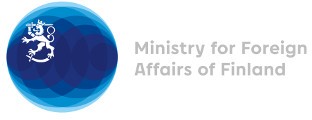 41 Session of the UPR working group Recommendations by Finland to Bahrain 7th November 2022Mr. President,Finland highly appreciates the engagement of Bahrain in the UPR process and wishes to recommend the following:firstly, to abolish the use of death penalty and as a first step to immediately establish an official moratorium on executions and to ratify the Second Optional Protocol to the International Covenant on Civil and Political Rights.secondly, to ratify the Optional Protocol to the Convention against Torture.thirdly, to extend an open and standing invitation to all special procedure mandate holders. fourthly, while noting the existence of a National Human Rights Institution partially compliant with the Paris Principles, Finland recommends Bahrain to establish an independent National Human Rights Institution fully compliant with the Paris Principles.I thank you. 